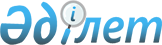 Бесінші шақырылған Қазақстан Республикасы Парламентінің бірінші сессиясын шақыру туралыҚазақстан Республикасы Президентінің 2012 жылғы 18 қаңтардағы № 220 ЖарлығыҚазақстан Республикасы Президенті

мен Үкіметі актілерінің жинағында

және республикалық баспасөзде 

жариялануға тиіс             Қазақстан Республикасы Конституциясының 59-бабының 2-тармағына сәйкес ҚАУЛЫ ЕТЕМІН:



      1. Бесінші шақырылған Қазақстан Республикасы Парламентінің бірінші сессиясы 2012 жылғы 20 қаңтарда сағат 10-да Астана қаласында шақырылсын.



      2. Осы Жарлық қол қойылған күнінен бастап қолданысқа енгізіледі.      Қазақстан Республикасының

      Президенті                                 Н. НАЗАРБАЕВ
					© 2012. Қазақстан Республикасы Әділет министрлігінің «Қазақстан Республикасының Заңнама және құқықтық ақпарат институты» ШЖҚ РМК
				